Приложение к основной образовательной программе основного общего образования (для 5-9 классов)Российская ФедерацияТюменская областьХанты-Мансийский автономный округ – ЮграНижневартовский районМуниципальное бюджетное общеобразовательное учреждение«Излучинская общеобразовательная средняя школа № 1 с углублённым изучением отдельных предметов»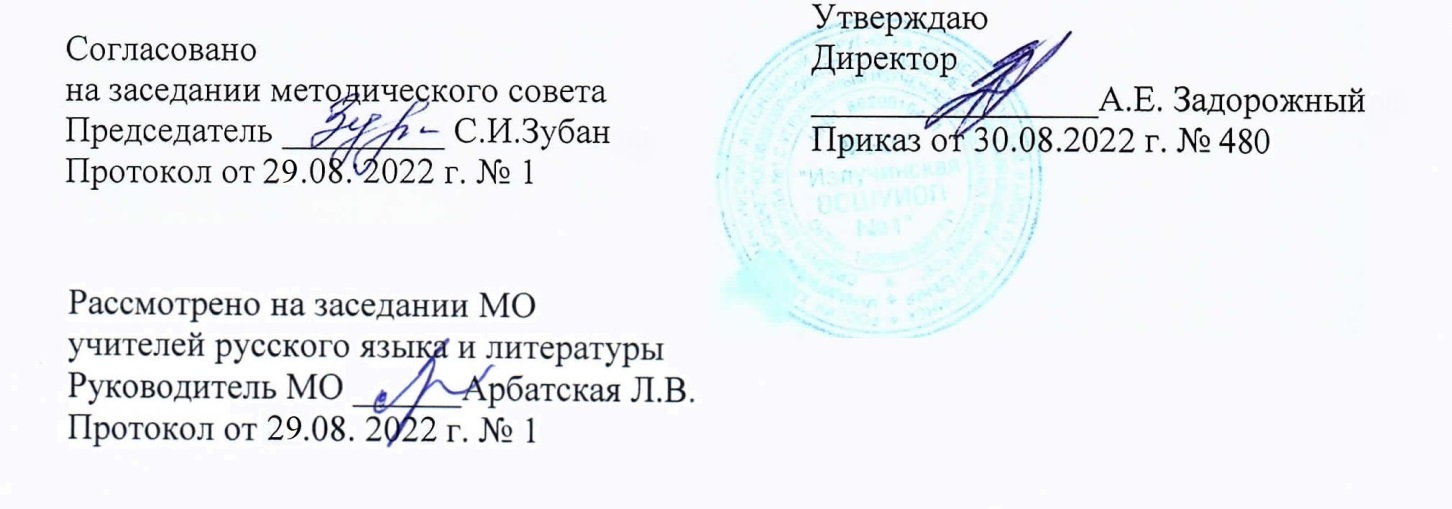       Рабочая программа  учебного  предмета  "Родная литература (русская)" для обучающихся 7 класса, учебный план которого реализует основную образовательную программу основного общего образования  разработана на основе:Требований к результатам освоения основной образовательной программы основного общего образования, представленных в Федеральном государственном образовательном стандарте основного общего образования, Программы авторского коллектива: О. М. Александрова, Ю. Н. Гостева, И. Н. Добротина,Основной образовательной программы основного общего образования Муниципального бюджетного общеобразовательного учреждения «Излучинская общеобразовательная средняя школа № 1 с углубленным изучением отдельных предметов»;Учебника: Родная русская литература. 7 кл. Учебник  для общеобразовательных организаций.. Под ред. Александровой О.М., Аристовой М. А.и др. – М.: Просвещение, 2021. Учебного плана МБОУ «Излучинская ОСШУИОП№1»  на 2022 – 2023 учебный год.Локального акта школы «Положение о рабочей программе учебного предмета, курса, дисциплины (модуля) в муниципальном бюджетном общеобразовательном учреждении «Излучинская общеобразовательная средняя школа № 1  с углубленным изучением отдельных предметов».    Количество часов–  17.   Форма годовой промежуточной аттестации – итоговый срез знаний.1.Планируемые результаты освоения учебного  предмета«Родная литература (русская)»Личностные результаты освоения примерной программы по учебному предмету «Родная литература (русская)» должны отражать:•      осознание обучающимися российской гражданской идентичности, своей этнической принадлежности; проявление патриотизма, уважения к Отечеству, прошлому и настоящему многонационального народа России; чувство ответственности и долга перед Родиной; понимание гуманистических, демократических и традиционных ценностей многонационального российского общества;•      способность и готовность обучающихся к саморазвитию и самообразованию на основе мотивации к обучению и познанию, уважительное отношение к труду;•      формирование целостного мировоззрения, соответствующего современному уровню развития науки и общественной практики, учитывающего социальное, культурное, языковое, духовное многообразие современного мира;•      осознанное, уважительное и доброжелательное отношение к другому человеку, его мнению, мировоззрению, культуре, языку, вере, гражданской позиции, к истории, культуре, религии, традициям, языкам, ценностям народов России и народов мира;•      развитие эстетического сознания через освоение художественного наследия народов России и мира творческой деятельности эстетического характера; осознание значимости художественной культуры народов России и стран мира;•      способность и готовность вести диалог с другими людьми и достигать в нем взаимопонимания; готовность к совместной деятельности, активное участие в коллективных учебно-исследовательских, проектных и других творческих работах;•      неприятие любых нарушений социальных (в том числе моральных и правовых) норм; ориентация на моральные ценности и нормы в ситуациях нравственного выбора; оценочное отношение к своему поведению и поступкам, а также к поведению и поступкам других.Метапредметные результаты освоения примерной программы по учебному предмету «Родная литература (русская)» должны отражать сформированность универсальных учебных действий: регулятивных, познавательных, коммуникативных.Регулятивные УУД:•      умение самостоятельно определять цели своего обучения, ставить и формулировать для себя новые задачи в учебе и познавательной деятельности, самостоятельно планировать пути достижения целей, в том числе альтернативные, осознанно выбирать наиболее эффективные способы решения учебных и познавательных задач;•      умение соотносить свои действия с планируемыми результатами, осуществлять контроль своей деятельности в процессе достижения результата, определять способы действий в рамках предложенных условий и требований, корректировать свои действия в соответствии с изменяющейся ситуацией; оценивать правильность выполнения учебной задачи, собственные возможности ее решения;•      владение основами самоконтроля, самооценки, принятия решений и осуществления осознанного выбора в учебной и познавательной деятельности.Познавательные УУД:•      умение определять понятия, создавать обобщения, устанавливать аналогии, классифицировать, самостоятельно выбирать основания и критерии для классификации, устанавливать причинно-следственные связи, строить логическое рассуждение, умозаключение (индуктивное, дедуктивное и по аналогии) и делать выводы;•      умение создавать, применять и преобразовывать знаки и символы, модели и схемы для решения учебных и познавательных задач;•      навыки смыслового чтения.Коммуникативные УУД:•      умение организовывать учебное сотрудничество и совместную деятельность с учителем и сверстниками; работать индивидуально и в группе: находить общее решение и разрешать конфликты на основе согласования позиций и учета интересов; формулировать, аргументировать и отстаивать свое мнение;•      умение осознанно использовать речевые средства в соответствии с задачей коммуникации для выражения своих чувств, мыслей и потребностей; владеть устной и письменной речью, монологической контекстной речью;•      формирование и развитие компетентности в области использования информационно-коммуникационных технологий; развитие мотивации к овладению культурой активного пользования словарями и другими поисковыми системами.Предметные результаты освоения примерной программы по учебному предмету «Родная литература (русская)» должны отражать: •      понимание значимости родной русской литературы для вхождения в культурно-языковое пространство своего народа; осознание коммуникативно-эстетических возможностей родного русского языка на основе изучения выдающихся произведений родной русской литературы;•          проявление ценностного отношения к родной русской литературе как хранительнице культуры русского народа, ответственности за сохранение национальной культуры, приобщение к литературному наследию русского народа в контексте единого исторического и культурного пространства России, диалога культур всех народов Российской Федерации и мира;•      понимание наиболее ярко воплотивших национальную специфику русской литературы и культуры произведений русских писателей, в том числе современных авторов, продолжающих в своём творчестве национальные традиции русской литературы;•      осмысление ключевых для национального сознания культурных и нравственных смыслов, проявляющихся в русском культурном пространстве и на основе многоаспектного диалога с культурами народов России и мира;•      развитие представлений о богатстве русской литературы и культуры в контексте культур народов России и всего человечества; понимание их сходства и различий с русскими традициями и укладом; развитие способности понимать литературные художественные произведения, отражающие разные этнокультурные традиции;•      овладение различными способами постижения смыслов, заложенных в произведениях родной русской литературы, и создание собственных текстов, содержащих суждения и оценки по поводу прочитанного;•      применение опыта общения с произведениями родной русской литературы в повседневной жизни и проектной учебной деятельности, в речевом самосовершенствовании; умение формировать и обогащать собственный круг чтения;•      накопление опыта планирования собственного досугового чтения произведений родной русской литературы, определения и обоснования своих читательских предпочтений; формирование потребности в систематическом чтении как средстве познания мира и себя в этом в этом мире, гармонизации отношений человека и общества.2.Содержание учебного предмета  «Родная литература (русская)»РАЗДЕЛ 1 РОССИЯ – РОДИНА МОЯПреданья старины глубокойРусские народные песни: исторические и лирические«На заре то было, братцы, на утренней…», «Ах вы, ветры, ветры буйные…»Фольклорные сюжеты и мотивы в русской литературеА. С. Пушкин. «Песни о Стеньке Разине» (песня 1).И. З. Суриков. «Я ли в поле да не травушка была…»А. К. Толстой. «Моя душа летит приветом…»Города земли русскойСибирский крайВ. Г. Распутин. «Сибирь, Сибирь…» (глава «Тобольск»).А. И. Солженицын. «Колокол Углича».Родные просторыРусское полеИ. С. Никитин. «Поле».И. А. Гофф. «Русское поле».Д. В. Григорович. «Пахарь» (главы из повести).РАЗДЕЛ 2 РУССКИЕ ТРАДИЦИИПраздники русского мираПасхаК. Д. Бальмонт «Благовещенье в Москве».А. С. Хомяков. «Кремлевская заутреня на Пасху».А. А. Фет. «Христос Воскресе!» (П. П. Боткину).А. П. Чехов. «Казак».Тепло родного домаРусские мастераС. А. Есенин. «Ключи Марии» (фрагмент).Ф. А. Абрамов. «Дом» (фрагмент).В. А. Солоухин. «Камешки на ладони».РАЗДЕЛ 3 РУССКИЙ ХАРАКТЕР – РУССКАЯ ДУШАНе до ордена – была бы Родина На Первой мировой войнеС. М. Городецкий. «Воздушный витязь».Г. М. Иванов. «О, твёрдость, о, мудрость прекрасная…», «Георгий  Победоносец».Н. С. Гумилёв. «Наступление», «Война».М. М. Пришвин. «Голубая стрекоза».Загадки русской душиДолюшка женскаяФ. И. Тютчев. «Русской женщине».Н. А. Некрасов. «Внимая ужасам войны…»Ю. В. Друнина. «И откуда вдруг берутся силы…»Ф. А. Абрамов. «Золотые руки».В. М. Тушнова. «Вот говорят: Россия…»О ваших ровесникахВзрослые детские проблемыА. С. Игнатова. «Джинн Сева».Н. Н. Назаркин. «Изумрудная рыбка» (главы «Изумрудная рыбка», «Ах, миледи!», «Про личную жизнь»).Лишь слову жизнь данаТакого языка на свете не бывалоВс. Рождественский. «В родной поэзии совсем не старовер…»Тематическое планирование учебного предмета «Родная литература (русская)»Календарно-тематическое планирование учебного предмета «Родная литература (русская)»№Наименование раздела, темыОбщее количество часовКоличество часов, отведенных на:Количество часов, отведенных на:Количество часов, отведенных на:№Наименование раздела, темыОбщее количество часовконтрольныеработыпрактические работыпроектную и исследовательскую деятельность1 Россия – родина моя5001Русские традиции4001Русский характер – русская душа8101№п\пТема урокаДатаДатаПримечание №п\пТема урокапланфакт.Примечание 1.       Русские народные песни: исторические и лирические («На заре то было, братцы, на утренней…», «Ах вы, ветры, ветры буйные…»)2.       Фольклорные сюжеты и мотивы в русской литературе (А. С. Пушкин. «Песни о Стеньке Разине» (песня 1). И. З. Суриков. «Я ли в поле да не травушка была…»А. К. Толстой. «Моя душа летит приветом…»)3.       Сибирский край (В. Г. Распутин. «Сибирь, Сибирь…» (глава «Тобольск»). А. И. Солженицын. «Колокол Углича».)4.       Русское поле. И. С. Никитин. «Поле». И. А. Гофф. «Русское поле».5.       Русское поле.  Д. В. Григорович. «Пахарь» (главы из повести).6.       Пасха (К. Д. Бальмонт «Благовещенье в Москве». А. С. Хомяков. «Кремлевская заутреня на Пасху». А. А. Фет. «Христос Воскресе!» (П. П. Боткину).7.       А. П. Чехов. «Казак».8.       Русские мастера. С. А. Есенин. «Ключи Марии» (фрагмент). Ф. А. Абрамов. «Дом» (фрагмент).9.       Русские мастера В. А. Солоухин. «Камешки на ладони».10.   На Первой мировой войне. (С. М. Городецкий. «Воздушный витязь». Г. М. Иванов. «О, твёрдость, о, мудрость прекрасная…», «Георгий  Победоносец». Н. С. Гумилёв. «Наступление», «Война».)11.   На Первой мировой войне.  М. М. Пришвин. «Голубая стрекоза».12.   Долюшка женская (Ф. И. Тютчев. «Русской женщине». Н. А. Некрасов. «Внимая ужасам войны…» Ю. В. Друнина. «И откуда вдруг берутся силы…»В. М. Тушнова. «Вот говорят: Россия…»)13.   Долюшка женская. Ф. А. Абрамов. «Золотые руки».14.   Взрослые детские проблемы. А. С. Игнатова. «Джинн Сева»15.   Взрослые детские проблемы. Н. Н. Назаркин. «Изумрудная рыбка» (главы «Изумрудная рыбка», «Ах, миледи!», «Про личную жизнь»).16.   Итоговый тест17.   Обобщающий урок. Такого языка на свете не бывало. Вс. Рождественский. «В родной поэзии совсем не старовер…»